проект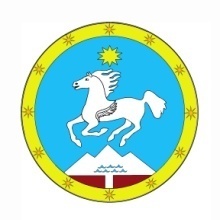 РЕСПУБЛИКА АЛТАЙ                                              АЛТАЙ РЕСПУБЛИКААДМИНИСТРАЦИЯ                                                    «УЛАГАН АЙМАК»МУНИЦИПАЛЬНОГООБРАЗОВАНИЯ                       МУНИЦИПАЛ ТОЗОМОЛДИН «УЛАГАНСКИЙ РАЙОН»                                                  АДМИНИСТРАЦИЯЗЫРАСПОРЯЖЕНИЕ                                                             JАКААНот «__» _____________ 2016г. № ___с. УлаганОб утверждении Плана создания объектов необходимой для инвесторов инфраструктуры в муниципальном образовании «Улаганский район» на 2017 годВ целях улучшения инвестиционного климата муниципального образования «Улаганский район»:Утвердить План создания объектов необходимой для инвесторов инфраструктуры в муниципальном образовании «Улаганский район» на 2017 год согласно приложению к настоящему Распоряжению.Данное постановление подлежит опубликованию в районной газете «Улаганнын солундары» и размещению на официальном сайте администрации.Контроль за исполнением настоящего Постановления возложить на заместителя главы администрации Санина В.А.Глава	                                                                                                       Н.А. СанинМамадаков М.А.22-7-40